Muy Señora mía/Muy Señor mío:1	Deseo informarle que la Unión Internacional de Telecomunicaciones convocará el Cuarto Taller regional de la CE 13 para África sobre "Redes futuras para una mejor África: IMT-2020, Confianza, Computación en la Nube y grandes volúmenes de datos" en Accra (Ghana) los días 14 y 15 de marzo de 2016. El Taller irá seguido de la reunión del Grupo Regional de la Comisión de Estudio 13 del UIT-T para África (GRCE13-AFR) los días 16 y 17 de marzo de 2016. Ambos eventos tendrán por amable anfitrión al Ministerio de Comunicaciones de la República de Ghana  y tendrán lugar en el La Palm Royal Beach Hotel. El Taller comenzará a las 09.00 horas del primer día. La inscripción de participantes comenzará a las 08.00 horas. En las pantallas situadas en las entradas del lugar de celebración podrá encontrar información detallada sobre la sala de reunión.2	Los debates se celebrarán en inglés.3	La participación está abierta a los Estados Miembros, a los Miembros de Sector, a los Asociados y a las Instituciones Académicas de la UIT, y a cualquier persona de un país que sea Miembro de la UIT y desee contribuir a los trabajos. Esto incluye a las personas que también sean miembros de organizaciones nacionales, regionales e internacionales. La participación en el Taller es gratuita. 4	Los principales objetivos de este Taller son:•	ofrecer una visión global de la labor de normalización de la CE 13 en ámbitos de gran interés como los aspectos de red de las IMT-2020, la confianza, la computación en nube y los grandes volúmenes de datos (Big Data);•	compartir los conocimientos sobre los acontecimientos regionales en estas materias;•	presentar la implicación de África en la labor de normalización del UIT-T así como las experiencias de los usuarios de África; y•	dar mayor visibilidad a la labor realizada por el GRCE13-AFR que se reunirá inmediatamente después del Taller.5	Centrado en las particularidades y las demandas del continente en materia de telecomunicaciones, este Taller reunirá a reguladores, operadores, fabricantes, proveedores de servicios -distintas partes interesadas en África- junto a ingenieros y miembros de las Instituciones Académicas. También se acogerá con agrado a estudiantes y al público en general. 6	Podrá encontrar un proyecto de programa del Taller en el sitio web del UIT-T en la URL http://www.itu.int/en/ITU-T/Workshops-and-Seminars/standardization/201603/Pages/default.aspx. Esta página se actualizará o modificará a medida que la información esté disponible. 7	En el sitio web del UIT-T indicado (http://www.itu.int/en/ITU-T/Workshops-and-Seminars/standardization/201603/Pages/default.aspx) dispone de información de carácter general para los participantes, incluido el alojamiento en hoteles (así como un formulario para la reserva de hotel y el traslado desde y hacia el aeropuerto), el transporte y los requisitos de visado. 8	Becas: Tengo el placer de comunicarle que se concederán dos becas parciales por administración, únicamente dentro de la región de África, en función de la financiación disponible, con objeto de facilitar la participación de los países menos adelantados y países en desarrollo con bajos ingresos (http://itu.int/en/ITU-T/info/Pages/resources.aspx). La solicitud debe ser autorizada por la administración correspondiente del Estado Miembro de la UIT. La solicitud de beca (para la que debe utilizarse el Formulario 1 del Anexo 2) deberá obrar en poder de la UIT a más tardar el 3 de febrero de 2016. Rogamos tome nota de que los criterios aplicados en la decisión de concesión de becas incluyen el presupuesto disponible de la TSB, las contribuciones de los postulantes a la reunión; la distribución equitativa entre países y regiones; y el equilibrio entre hombres y mujeres. Rogamos asimismo que tenga presente que sólo podrán solicitar una beca aquellos participantes que deseen asistir tanto al Taller como a la reunión del Grupo Regional.9	Para que la organización anfitriona y la TSB puedan tomar las disposiciones necesarias sobre la organización del Taller, le agradecería que se inscribiese a la mayor brevedad posible utilizando el formulario en línea en http://www.itu.int/en/ITU-T/Workshops-and-Seminars/standardization/201603/Pages/default.aspx, lo antes posible y a más tardar el 16 de febrero de 2016. Tenga en cuenta que la preinscripción de los participantes en los talleres se lleva a cabo exclusivamente en línea.10	Le recordamos que los ciudadanos procedentes de ciertos países necesitan visado para entrar y permanecer en Ghana. Ese visado debe solicitarse en la Embajada o Consulado de Ghana en su país o, en su defecto, en la Embajada o Consulado más próximos a su país de partida. Para más información sobre los requisitos para la obtención de visado, consulte el sitio web de la UIT: http://www.itu.int/en/ITU-T/Workshops-and-Seminars/standardization/201603/Pages/default.aspx.Atentamente,
Chaesub Lee
Director de la Oficina 
de Normalización de las TelecomunicacionesAnexo: 1ANNEX 1
(to TSB Circular 193)
FORM 1 - FELLOWSHIP REQUEST________________________Oficina de Normalización
de las Telecomunicaciones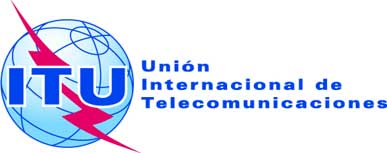 Ginebra, 21 de enero de 2016Ref.:Contacto:   Tel.:
Fax:
Correo-e:Circular TSB 193TSB Workshops/TKTatiana Kurakova+41 22 730 5126
+41 22 730 5853
tsbworkshops@itu.int–	A las Administraciones de los Estados Miembros de la Unión;–	A los Miembros del Sector UIT-T;–	A los Asociados del UIT-T;–	A las Instituciones Académicas del UIT-TCopia:–	A los Presidentes y Vicepresidentes de las
Comisiones de Estudio del UIT-T;–	Al Director de la Oficina de Desarrollo de las Telecomunicaciones;–	Al Director de la Oficina de Radiocomunicaciones;–	Al Director de la Oficina Regional de la UIT, Addis Abeba, Etiopía;–	A los Jefes de las Oficinas de Zona de la UIT de Dakar, Yaoundé y Harare;–	A la Misión Permanente de Ghana en GinebraAsunto:Cuarto Taller Regional de la CE 13 para África sobre "Redes futuras para una mejor África: IMT-2020, Confianza, Computación en la Nube y grandes volúmenes de datos" (Accra, Ghana, 14-15 de marzo de 2016)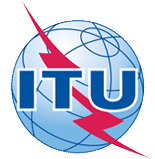 Fourth SG13 Regional Workshop for Africa on "Future Networks for a better Africa: IMT-2020, Trust, Cloud Computing and Big Data" and
Fourth Study Group 13 Regional Group for Africa meeting (Accra, Ghana, 14-17 March 2016)Fourth SG13 Regional Workshop for Africa on "Future Networks for a better Africa: IMT-2020, Trust, Cloud Computing and Big Data" and
Fourth Study Group 13 Regional Group for Africa meeting (Accra, Ghana, 14-17 March 2016)Fourth SG13 Regional Workshop for Africa on "Future Networks for a better Africa: IMT-2020, Trust, Cloud Computing and Big Data" and
Fourth Study Group 13 Regional Group for Africa meeting (Accra, Ghana, 14-17 March 2016)Fourth SG13 Regional Workshop for Africa on "Future Networks for a better Africa: IMT-2020, Trust, Cloud Computing and Big Data" and
Fourth Study Group 13 Regional Group for Africa meeting (Accra, Ghana, 14-17 March 2016)Fourth SG13 Regional Workshop for Africa on "Future Networks for a better Africa: IMT-2020, Trust, Cloud Computing and Big Data" and
Fourth Study Group 13 Regional Group for Africa meeting (Accra, Ghana, 14-17 March 2016)Fourth SG13 Regional Workshop for Africa on "Future Networks for a better Africa: IMT-2020, Trust, Cloud Computing and Big Data" and
Fourth Study Group 13 Regional Group for Africa meeting (Accra, Ghana, 14-17 March 2016)Please return to:Please return to:ITU Geneva (Switzerland)ITU Geneva (Switzerland)E-mail: 	bdtfellowships@itu.intTel:	+41 22 730 5227Fax:	+41 22 730 5778E-mail: 	bdtfellowships@itu.intTel:	+41 22 730 5227Fax:	+41 22 730 5778E-mail: 	bdtfellowships@itu.intTel:	+41 22 730 5227Fax:	+41 22 730 5778E-mail: 	bdtfellowships@itu.intTel:	+41 22 730 5227Fax:	+41 22 730 5778Request for one partial fellowship to be submitted before 3 February 2016Request for one partial fellowship to be submitted before 3 February 2016Request for one partial fellowship to be submitted before 3 February 2016Request for one partial fellowship to be submitted before 3 February 2016Request for one partial fellowship to be submitted before 3 February 2016Request for one partial fellowship to be submitted before 3 February 2016Request for one partial fellowship to be submitted before 3 February 2016Request for one partial fellowship to be submitted before 3 February 2016Participation of women is encouragedParticipation of women is encouragedParticipation of women is encouragedRegistration Confirmation I.D. No: ……………………………………………………………………………
(Note:  It is imperative for fellowship holders to pre-register via the online registration form at: http://www.itu.int/en/ITU-T/Workshops-and-Seminars/standardization/201603/Pages/default.aspx)Country: _____________________________________________________________________________________________Name of the Administration or Organization: ______________________________________________________Mr / Ms  _______________________________(family name)  	________________________________(given name)Title: _________________________________________________________________________________________________Registration Confirmation I.D. No: ……………………………………………………………………………
(Note:  It is imperative for fellowship holders to pre-register via the online registration form at: http://www.itu.int/en/ITU-T/Workshops-and-Seminars/standardization/201603/Pages/default.aspx)Country: _____________________________________________________________________________________________Name of the Administration or Organization: ______________________________________________________Mr / Ms  _______________________________(family name)  	________________________________(given name)Title: _________________________________________________________________________________________________Registration Confirmation I.D. No: ……………………………………………………………………………
(Note:  It is imperative for fellowship holders to pre-register via the online registration form at: http://www.itu.int/en/ITU-T/Workshops-and-Seminars/standardization/201603/Pages/default.aspx)Country: _____________________________________________________________________________________________Name of the Administration or Organization: ______________________________________________________Mr / Ms  _______________________________(family name)  	________________________________(given name)Title: _________________________________________________________________________________________________Registration Confirmation I.D. No: ……………………………………………………………………………
(Note:  It is imperative for fellowship holders to pre-register via the online registration form at: http://www.itu.int/en/ITU-T/Workshops-and-Seminars/standardization/201603/Pages/default.aspx)Country: _____________________________________________________________________________________________Name of the Administration or Organization: ______________________________________________________Mr / Ms  _______________________________(family name)  	________________________________(given name)Title: _________________________________________________________________________________________________Registration Confirmation I.D. No: ……………………………………………………………………………
(Note:  It is imperative for fellowship holders to pre-register via the online registration form at: http://www.itu.int/en/ITU-T/Workshops-and-Seminars/standardization/201603/Pages/default.aspx)Country: _____________________________________________________________________________________________Name of the Administration or Organization: ______________________________________________________Mr / Ms  _______________________________(family name)  	________________________________(given name)Title: _________________________________________________________________________________________________Registration Confirmation I.D. No: ……………………………………………………………………………
(Note:  It is imperative for fellowship holders to pre-register via the online registration form at: http://www.itu.int/en/ITU-T/Workshops-and-Seminars/standardization/201603/Pages/default.aspx)Country: _____________________________________________________________________________________________Name of the Administration or Organization: ______________________________________________________Mr / Ms  _______________________________(family name)  	________________________________(given name)Title: _________________________________________________________________________________________________Registration Confirmation I.D. No: ……………………………………………………………………………
(Note:  It is imperative for fellowship holders to pre-register via the online registration form at: http://www.itu.int/en/ITU-T/Workshops-and-Seminars/standardization/201603/Pages/default.aspx)Country: _____________________________________________________________________________________________Name of the Administration or Organization: ______________________________________________________Mr / Ms  _______________________________(family name)  	________________________________(given name)Title: _________________________________________________________________________________________________Registration Confirmation I.D. No: ……………………………………………………………………………
(Note:  It is imperative for fellowship holders to pre-register via the online registration form at: http://www.itu.int/en/ITU-T/Workshops-and-Seminars/standardization/201603/Pages/default.aspx)Country: _____________________________________________________________________________________________Name of the Administration or Organization: ______________________________________________________Mr / Ms  _______________________________(family name)  	________________________________(given name)Title: _________________________________________________________________________________________________Address: 	_____________________________________________________________________________________________________	_____________________________________________________________________________________________________Tel.: _________________________ Fax:	 _________________________ E-Mail: __________________________________PASSPORT INFORMATION:Date of birth: ________________________________________________________________________________________Nationality: ______________________________   Passport number: _______________________________________Date of issue: ______________ In (place): _________________________Valid until (date): __________________Address: 	_____________________________________________________________________________________________________	_____________________________________________________________________________________________________Tel.: _________________________ Fax:	 _________________________ E-Mail: __________________________________PASSPORT INFORMATION:Date of birth: ________________________________________________________________________________________Nationality: ______________________________   Passport number: _______________________________________Date of issue: ______________ In (place): _________________________Valid until (date): __________________Address: 	_____________________________________________________________________________________________________	_____________________________________________________________________________________________________Tel.: _________________________ Fax:	 _________________________ E-Mail: __________________________________PASSPORT INFORMATION:Date of birth: ________________________________________________________________________________________Nationality: ______________________________   Passport number: _______________________________________Date of issue: ______________ In (place): _________________________Valid until (date): __________________Address: 	_____________________________________________________________________________________________________	_____________________________________________________________________________________________________Tel.: _________________________ Fax:	 _________________________ E-Mail: __________________________________PASSPORT INFORMATION:Date of birth: ________________________________________________________________________________________Nationality: ______________________________   Passport number: _______________________________________Date of issue: ______________ In (place): _________________________Valid until (date): __________________Address: 	_____________________________________________________________________________________________________	_____________________________________________________________________________________________________Tel.: _________________________ Fax:	 _________________________ E-Mail: __________________________________PASSPORT INFORMATION:Date of birth: ________________________________________________________________________________________Nationality: ______________________________   Passport number: _______________________________________Date of issue: ______________ In (place): _________________________Valid until (date): __________________Address: 	_____________________________________________________________________________________________________	_____________________________________________________________________________________________________Tel.: _________________________ Fax:	 _________________________ E-Mail: __________________________________PASSPORT INFORMATION:Date of birth: ________________________________________________________________________________________Nationality: ______________________________   Passport number: _______________________________________Date of issue: ______________ In (place): _________________________Valid until (date): __________________Address: 	_____________________________________________________________________________________________________	_____________________________________________________________________________________________________Tel.: _________________________ Fax:	 _________________________ E-Mail: __________________________________PASSPORT INFORMATION:Date of birth: ________________________________________________________________________________________Nationality: ______________________________   Passport number: _______________________________________Date of issue: ______________ In (place): _________________________Valid until (date): __________________Address: 	_____________________________________________________________________________________________________	_____________________________________________________________________________________________________Tel.: _________________________ Fax:	 _________________________ E-Mail: __________________________________PASSPORT INFORMATION:Date of birth: ________________________________________________________________________________________Nationality: ______________________________   Passport number: _______________________________________Date of issue: ______________ In (place): _________________________Valid until (date): __________________Please select your preference(which ITU will do its best to accommodate)
         □ Economy class air ticket (duty station / Accra / duty station)Please select your preference(which ITU will do its best to accommodate)
         □ Economy class air ticket (duty station / Accra / duty station)Please select your preference(which ITU will do its best to accommodate)
         □ Economy class air ticket (duty station / Accra / duty station)Please select your preference(which ITU will do its best to accommodate)
         □ Economy class air ticket (duty station / Accra / duty station)Please select your preference(which ITU will do its best to accommodate)
         □ Economy class air ticket (duty station / Accra / duty station)Please select your preference(which ITU will do its best to accommodate)
         □ Economy class air ticket (duty station / Accra / duty station)Please select your preference(which ITU will do its best to accommodate)
         □ Economy class air ticket (duty station / Accra / duty station)Please select your preference(which ITU will do its best to accommodate)
         □ Economy class air ticket (duty station / Accra / duty station)	□ Daily subsistence allowance intended to cover accommodation, meals & misc. expenses	□ Daily subsistence allowance intended to cover accommodation, meals & misc. expenses	□ Daily subsistence allowance intended to cover accommodation, meals & misc. expenses	□ Daily subsistence allowance intended to cover accommodation, meals & misc. expenses	□ Daily subsistence allowance intended to cover accommodation, meals & misc. expenses	□ Daily subsistence allowance intended to cover accommodation, meals & misc. expenses	□ Daily subsistence allowance intended to cover accommodation, meals & misc. expenses	□ Daily subsistence allowance intended to cover accommodation, meals & misc. expensesSignature of fellowship candidate:Signature of fellowship candidate:Signature of fellowship candidate:Signature of fellowship candidate:Signature of fellowship candidate:Date:Date:Date:TO VALIDATE FELLOWSHIP REQUEST, NAME, TITLE AND SIGNATURE OF CERTIFYING OFFICIAL DESIGNATING PARTICIPANT MUST BE COMPLETED BELOW WITH OFFICIAL STAMP.N.B. IT IS IMPERATIVE THAT FELLOWS BE PRESENT FROM THE FIRST DAY TO THE END OF THE MEETING.TO VALIDATE FELLOWSHIP REQUEST, NAME, TITLE AND SIGNATURE OF CERTIFYING OFFICIAL DESIGNATING PARTICIPANT MUST BE COMPLETED BELOW WITH OFFICIAL STAMP.N.B. IT IS IMPERATIVE THAT FELLOWS BE PRESENT FROM THE FIRST DAY TO THE END OF THE MEETING.TO VALIDATE FELLOWSHIP REQUEST, NAME, TITLE AND SIGNATURE OF CERTIFYING OFFICIAL DESIGNATING PARTICIPANT MUST BE COMPLETED BELOW WITH OFFICIAL STAMP.N.B. IT IS IMPERATIVE THAT FELLOWS BE PRESENT FROM THE FIRST DAY TO THE END OF THE MEETING.TO VALIDATE FELLOWSHIP REQUEST, NAME, TITLE AND SIGNATURE OF CERTIFYING OFFICIAL DESIGNATING PARTICIPANT MUST BE COMPLETED BELOW WITH OFFICIAL STAMP.N.B. IT IS IMPERATIVE THAT FELLOWS BE PRESENT FROM THE FIRST DAY TO THE END OF THE MEETING.TO VALIDATE FELLOWSHIP REQUEST, NAME, TITLE AND SIGNATURE OF CERTIFYING OFFICIAL DESIGNATING PARTICIPANT MUST BE COMPLETED BELOW WITH OFFICIAL STAMP.N.B. IT IS IMPERATIVE THAT FELLOWS BE PRESENT FROM THE FIRST DAY TO THE END OF THE MEETING.TO VALIDATE FELLOWSHIP REQUEST, NAME, TITLE AND SIGNATURE OF CERTIFYING OFFICIAL DESIGNATING PARTICIPANT MUST BE COMPLETED BELOW WITH OFFICIAL STAMP.N.B. IT IS IMPERATIVE THAT FELLOWS BE PRESENT FROM THE FIRST DAY TO THE END OF THE MEETING.TO VALIDATE FELLOWSHIP REQUEST, NAME, TITLE AND SIGNATURE OF CERTIFYING OFFICIAL DESIGNATING PARTICIPANT MUST BE COMPLETED BELOW WITH OFFICIAL STAMP.N.B. IT IS IMPERATIVE THAT FELLOWS BE PRESENT FROM THE FIRST DAY TO THE END OF THE MEETING.TO VALIDATE FELLOWSHIP REQUEST, NAME, TITLE AND SIGNATURE OF CERTIFYING OFFICIAL DESIGNATING PARTICIPANT MUST BE COMPLETED BELOW WITH OFFICIAL STAMP.N.B. IT IS IMPERATIVE THAT FELLOWS BE PRESENT FROM THE FIRST DAY TO THE END OF THE MEETING.Signature:Signature:Signature:Signature:Signature:Date:Date:Date: